   ESTADO DE RONDÔNIA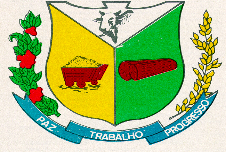 	                  PODER LEGISLATIVOCÂMARA MUNICIPAL DE ESPIGÃO DO OESTE-RONONA LEGISLATURAPRIMEIRO PERÍODO LEGISLATIVO/2019SEGUNDA-FEIRA, 20 DE MAIO DE 2019(13) DÉCIMA TERCEIRA SESSÃO ORDINÁRIA:1.º - EXPEDIENTE:I -  Leitura, apreciação e votação da Ata da Sessão anterior.II - Leitura do expediente recebido.III – Grande Expediente.2.º - ORDEM DO DIA:Requerimento Nº 010/2019, de autoria da Comissão de Finanças e Orçamento – Requer a realização de Audiência Pública para apresentação e debate do Projeto de Lei nº 041/2019, de autoria do Poder Executivo Municipal, que “Dispõe sobre as Diretrizes para elaboração da Lei Orçamentária de 2020 e dá outras providências - LDO”Segunda Discussão e Votação do Projeto de Lei nº 036/2019, (com emendas aprovadas), de autoria do Poder Executivo, que  “Regulamenta o cumprimento da carga horária dos professores da rede municipal de ensino do Município de Espigão do Oeste; altera dispositivos da Lei Municipal nº 709/2002; cria o pagamento de Remuneração pelo exercício de Hora Aula (RHA) na estrutura administrativa da Secretaria Municipal de Educação; determina o pagamento do piso salarial nacional aos professores da rede municipal de educação, inclusive de forma retroativa; e dá outras providências.”Joveci Bevenuto SouzaPresidente/CMEO